Městská část Praha-Řeporyje
Úřad městské části
Tajemník Úřadu městské části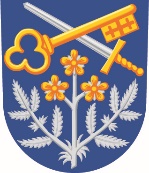 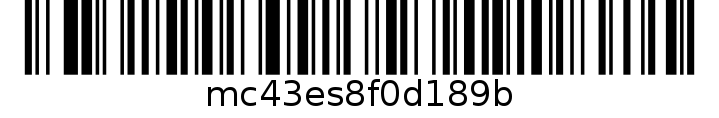 VÝROČNÍ ZPRÁVA ÚŘADU MĚSTSKÉ ČÁSTI PRAHA – ŘEPORYJE 
za rok 2023 o poskytování informací podle zákona č. 106/1999 Sb., 
o svobodném přístupu k informacím, ve znění pozdějších předpisů.Ve smyslu § 18 zákona č. 106/1999 Sb., o svobodném přístupu k informacím, ve znění pozdějších předpisů (dále jen „InfZ“), zveřejňuje Úřad městské části Praha – Řeporyje výroční zprávu za rok 2023 o své činnosti v oblasti poskytování informací podle citovaného zákona:Další informace vztahující se k uplatňování InfZ:Z 22 podaných odvolání žadatelů proti rozhodnutí povinného subjektu bylo 15 podáno opožděně a 7 bylo podáno v řádném termínu, všechna podaná odvolání byla postoupena nadřízenému orgánu. Za podané žádosti o informace nebyla od žadatelů vyžadována úhrada nákladů podle § 17 InfZ.Miloslava Jirasovátajemnicepodepsáno elektronickyČj./SZn:V Praze dne:/ Oblast poskytování informacíPočetPočet podaných žádostí o informace(telefonické a osobní dotazy se neevidují)56Počet vydaných rozhodnutí o odmítnutí žádosti47Počet vydaných rozhodnutí o částečném odmítnutí žádosti0Počet podaných odvolání proti rozhodnutí22Počet odložených žádostí0Opis podstatných částí každého rozsudku soudu ve věci přezkoumání zákonnosti rozhodnutí povinného subjektu o odmítnutí žádosti o poskytnutí informace a přehled všech výdajů, které povinný subjekt vynaložil v souvislosti se soudními řízeními o právech a povinnostech podle InfZ, a to včetně nákladů na své vlastní zaměstnance a nákladů na právní zastoupení0Výčet poskytnutých výhradních licencí, včetně odůvodnění nezbytnosti poskytnutí výhradní licence0Počet stížností podaných podle § 16a, důvody jejich podání a stručný popis způsobu jejich vyřízení0